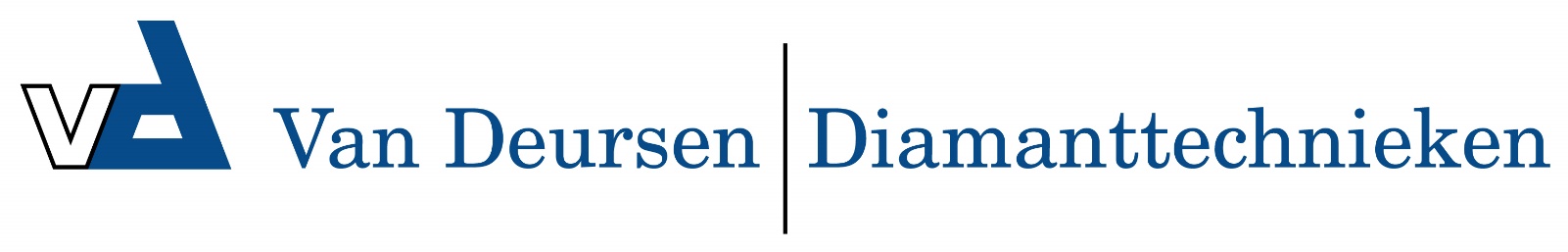 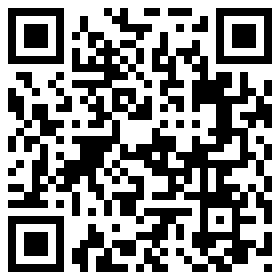 Spadebeitel 115mm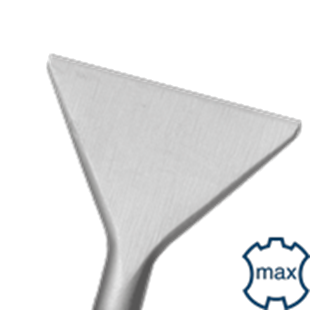 Spadebeitel 115mmArt.nr.OmschrijvingBreedteLengte215.1018Spadebeitel115350